附表1：研究方向简介315学术学位硕士研究生培养方案316管理科学与工程学科附表2：培养计划管理科学与工程学科类 别类 别培养目标支撑课程综合素质综合素质掌握本学科前沿，适当了解其他领域研究成果，具有广博的科学视野和将不同领域知识相结合的能力；具备良好的科研写作能力、国内外学术交流能力和解决管理工程领域实际问题的能力，富有创新和开拓精神；身心健康。新时代中国特色社会主义理论与实践、自然辩证法（自然）、研究生英语、口语、论文写作与学术规范、管理研究方法、中国传统文化、科研素养与创新能力等综合能力综合能力了解管理科学与工程学科的进展、动向和发展前沿，掌握管理科学与工程学科的基础理论和系统的专门知识；具备文献分析、实地调研、数据分析建模和仿真的能力；能够有效应用管理学、经济学、系统科学、应用数学、计算机科学与技术等多学科交叉知识和专业技术解决现实问题。数理统计、高级运筹学、决策理论与方法、复杂系统理论与方法、数据科学理论与方法、博弈论、服务科学与管理、大数据与商业智能、物流与供应链管理、现代工业工程、管理科学与工程前沿等研究方向管理科学理论方法与应用掌握管理科学基础理论与方法，灵活运用决策理论与方法、管理博弈、风险管理和应急管理等知识研究管理科学领域的实际问题，在现代管理中的系统工程、预测与决策、管理评价、灾害应急管理等方面，为政府部门、企事业单位提供理论技术支持和政策建议，取得符合培养要求的研究成果。管理研究方法、高级运筹学、复杂系统理论与方法、计量经济分析、博弈论、应急管理与决策、管理科学与工程前沿专题等研究方向数据管理与智能决策掌握现代管理与智能科学的理论知识、灵活利用运用复杂网络、数据挖掘、社会计算等技术和方法，在管理信息系统和决策支持系统的设计、信息系统的规划方法和安全机制及评估体系、电子商务与电子政务智能商务模式、数据挖掘与数据分析技术等方面，取得符合培养要求的研究成果。管理研究方法、高级运筹学、复杂系统理论与方法、数理统计、信息系统与信息资源管理、大数据与商业智能等。物流与供应链管理掌握物流与供应链管理理论与技术知识，灵活运用数学模型、复杂网络、智能算法、物流系统规划与分析、经济学等理论与技术方法，在供应链物流系统整合优化、区域物流系统布局优化与物流资源整合、物流配送系统优化、供应链风险等方面，取得符合培养要求的研究成果。复杂系统理论与方法、物流供应链管理、物流系统工程、企业数字化转型原理与方、大数据与商业智能、应急管理与决策等能源资源与系统工程掌握管理学、经济学、能源技术与环境科学领域的理论与方法，综合运用工程技术、项目管理、能源技术经济分析等知识为各级政府能源管理部门、大中型能源企业、能源金融机构等单位提供理论支持和政策建议，取得符合培养要求的研究成果。管理研究方法、高级运筹学、能源经济学、能源产业管理、能源与环境系统工程等学科名称学科名称管理科学与工程管理科学与工程管理科学与工程学科代码1201120112011201单位名称单位名称管理学院管理学院管理学院培养类型学术学位硕士研究生学术学位硕士研究生学术学位硕士研究生学术学位硕士研究生学分要求学分要求总学分≥34 学分，课程学分≥28 学分，必修课程学分≥19 学分，选修课程学分≥9 学分。总学分≥34 学分，课程学分≥28 学分，必修课程学分≥19 学分，选修课程学分≥9 学分。总学分≥34 学分，课程学分≥28 学分，必修课程学分≥19 学分，选修课程学分≥9 学分。总学分≥34 学分，课程学分≥28 学分，必修课程学分≥19 学分，选修课程学分≥9 学分。总学分≥34 学分，课程学分≥28 学分，必修课程学分≥19 学分，选修课程学分≥9 学分。总学分≥34 学分，课程学分≥28 学分，必修课程学分≥19 学分，选修课程学分≥9 学分。总学分≥34 学分，课程学分≥28 学分，必修课程学分≥19 学分，选修课程学分≥9 学分。总学分≥34 学分，课程学分≥28 学分，必修课程学分≥19 学分，选修课程学分≥9 学分。课程设置（中英文对照）课程设置（中英文对照）课程设置（中英文对照）课程设置（中英文对照）课程设置（中英文对照）课程设置（中英文对照）课程设置（中英文对照）课程设置（中英文对照）课程设置（中英文对照）课程设置（中英文对照）课程类型课程类型课程类型课程编码课程名称课程名称课程名称学分学期备注学位课程公共必修课程8 学分公共必修课程8 学分G16007新时代中国特色社会主义理论与实践The	Theory	and	Practice	of	Socialism	with Chinese Characteristics for a New Era新时代中国特色社会主义理论与实践The	Theory	and	Practice	of	Socialism	with Chinese Characteristics for a New Era新时代中国特色社会主义理论与实践The	Theory	and	Practice	of	Socialism	with Chinese Characteristics for a New Era21学位课程公共必修课程8 学分公共必修课程8 学分G16003自然辩证法Dialectics of nature自然辩证法Dialectics of nature自然辩证法Dialectics of nature11学位课程公共必修课程8 学分公共必修课程8 学分G14001研究生英语English for Graduate Students研究生英语English for Graduate Students研究生英语English for Graduate Students31学位课程公共必修课程8 学分公共必修课程8 学分G14003口语Oral Language口语Oral Language口语Oral Language11学位课程公共必修课程8 学分公共必修课程8 学分G15003论文写作与学术规范Thesis Writing and Academic论文写作与学术规范Thesis Writing and Academic论文写作与学术规范Thesis Writing and Academic11学位课程学科平台课程≥11 学分学科平台课程≥11 学分G11003数理统计Mathematical Statistics数理统计Mathematical Statistics数理统计Mathematical Statistics21选修1-2 门全英文课程学位课程学科平台课程≥11 学分学科平台课程≥11 学分180008管理研究方法（全英文授课）Research Methods of Management管理研究方法（全英文授课）Research Methods of Management管理研究方法（全英文授课）Research Methods of Management21选修1-2 门全英文课程学位课程学科平台课程≥11 学分学科平台课程≥11 学分180110数据科学理论与方法Theory and Methods for Data Science数据科学理论与方法Theory and Methods for Data Science数据科学理论与方法Theory and Methods for Data Science21选修1-2 门全英文课程学位课程学科平台课程≥11 学分学科平台课程≥11 学分180003决策理论与方法Decision Theory and Methods决策理论与方法Decision Theory and Methods决策理论与方法Decision Theory and Methods22选修1-2 门全英文课程学位课程学科平台课程≥11 学分学科平台课程≥11 学分180001高级运筹学Advanced Operational Research高级运筹学Advanced Operational Research高级运筹学Advanced Operational Research22选修1-2 门全英文课程学位课程学科平台课程≥11 学分学科平台课程≥11 学分180113复杂系统理论与方法Theory and Methods for Complex System复杂系统理论与方法Theory and Methods for Complex System复杂系统理论与方法Theory and Methods for Complex System22选修1-2 门全英文课程非学位课程方向选修课程≥8 学分方向选修课程≥8 学分180006高级管理学Advanced Management高级管理学Advanced Management高级管理学Advanced Management22选修1-2 门全英文课程非学位课程方向选修课程≥8 学分方向选修课程≥8 学分180009多元统计分析与应用Multivariate Statistical Analysis and Application多元统计分析与应用Multivariate Statistical Analysis and Application多元统计分析与应用Multivariate Statistical Analysis and Application22选修1-2 门全英文课程非学位课程方向选修课程≥8 学分方向选修课程≥8 学分180072博弈论Game Theory博弈论Game Theory博弈论Game Theory22选修1-2 门全英文课程非学位课程方向选修课程≥8 学分方向选修课程≥8 学分180074应急管理与决策Emergency Management and Decision Making应急管理与决策Emergency Management and Decision Making应急管理与决策Emergency Management and Decision Making22选修1-2 门全英文课程非学位课程方向选修课程≥8 学分方向选修课程≥8 学分180019创新管理Innovation Management创新管理Innovation Management创新管理Innovation Management22选修1-2 门全英文课程180015知识管理Knowledge Management22180004信息系统与信息资源管理Information Management and Information System22180075大数据与商业智能Big Data and Business Intelligence22180112企业数字化转型原理与方法Principles and Methods for Enterprise Digital Transformation22180114人工智能导论Introduction to Artificial Intelligence22180010现代工业工程Modern Industrial Engineering22180012物流与供应链管理Logistics and Supply Chain Management22180091智能制造工程Intelligent Manufacturing Engineering22180111智慧物流Intelligent Logistics System22180021系统分析建模与仿真System Modeling and Simulation with Witness22180070能源经济学Energy Economics22180077服务科学与管理Service Science and Management22180078资源与环境系统工程	Resource	and	Environmental	SystemsEngineering22180115碳中和理论与实践Theory and practice of Carbon Neutralization22180076管理科学与工程前沿专题（全英文授课）	Frontier	Research	Report	on	Discipline	ofManagement Science and Engineering22素养选修课程1 学分G31001中国传统文化Traditional Culture of China12素养选修课程1 学分G02060科研素养与创新能力Scientific Literacy and Innovation Capacity12素养选修课程1 学分G17070经济学基础Foundations of Economics12素养选修课程1 学分G05024计算机科学前沿技术应用系列讲座The Lectures on the Frontier Technology and Application of the Computer Science12素养选修课程1 学分G19002美术鉴赏Art Appreciation12G02010科技英语写作Technical English Writing科技英语写作Technical English Writing科技英语写作Technical English Writing12其他补修课程不计学分补修课程不计学分从培养方向依托本科专业的主干课程中选择2 门及以上课程从培养方向依托本科专业的主干课程中选择2 门及以上课程从培养方向依托本科专业的主干课程中选择2 门及以上课程导师组共同商定其他补修课程不计学分补修课程不计学分导师组共同商定其他补修课程不计学分补修课程不计学分导师组共同商定其他培养环节（6 学分）其他培养环节（6 学分）其他培养环节（6 学分）其他培养环节（6 学分）其他培养环节（6 学分）其他培养环节（6 学分）其他培养环节（6 学分）其他培养环节（6 学分）其他培养环节（6 学分）其他培养环节（6 学分）培养环节培养环节相关内容及要求相关内容及要求相关内容及要求相关内容及要求相关内容及要求相关内容及要求相关内容及要求学期开题报告（1 学分）开题报告（1 学分）通过文献阅读、学术调研，确定论文选题和研究内容，经导师同意后于第三学期末提交开题报告并通过开题。通过文献阅读、学术调研，确定论文选题和研究内容，经导师同意后于第三学期末提交开题报告并通过开题。通过文献阅读、学术调研，确定论文选题和研究内容，经导师同意后于第三学期末提交开题报告并通过开题。通过文献阅读、学术调研，确定论文选题和研究内容，经导师同意后于第三学期末提交开题报告并通过开题。通过文献阅读、学术调研，确定论文选题和研究内容，经导师同意后于第三学期末提交开题报告并通过开题。通过文献阅读、学术调研，确定论文选题和研究内容，经导师同意后于第三学期末提交开题报告并通过开题。通过文献阅读、学术调研，确定论文选题和研究内容，经导师同意后于第三学期末提交开题报告并通过开题。3中期筛选考核（1 学分）中期筛选考核（1 学分）对研究生的思政、科研、实践及综合素质等方面进行综合考核并达到要求。对研究生的思政、科研、实践及综合素质等方面进行综合考核并达到要求。对研究生的思政、科研、实践及综合素质等方面进行综合考核并达到要求。对研究生的思政、科研、实践及综合素质等方面进行综合考核并达到要求。对研究生的思政、科研、实践及综合素质等方面进行综合考核并达到要求。对研究生的思政、科研、实践及综合素质等方面进行综合考核并达到要求。对研究生的思政、科研、实践及综合素质等方面进行综合考核并达到要求。4实习实践（2 学分）实习实践（2 学分）教学实践：包括助课，协助指导毕业设计、课程设计和实习等，教学实践累计不少于 1 个月的工作量，由导师安排并考核，写出考核评语，考核通过即获得 1 学分。专业实践：包括参与导师科研项目、到生产和设计研究单位进行实践锻炼、参加结合研究方向的科研工作或实验室等工作，专业实践累计应不少于 1 个月的时间（一般利用寒暑假），具体由导师安排并考核。导师考核合格即可获得 1 学分。教学实践：包括助课，协助指导毕业设计、课程设计和实习等，教学实践累计不少于 1 个月的工作量，由导师安排并考核，写出考核评语，考核通过即获得 1 学分。专业实践：包括参与导师科研项目、到生产和设计研究单位进行实践锻炼、参加结合研究方向的科研工作或实验室等工作，专业实践累计应不少于 1 个月的时间（一般利用寒暑假），具体由导师安排并考核。导师考核合格即可获得 1 学分。教学实践：包括助课，协助指导毕业设计、课程设计和实习等，教学实践累计不少于 1 个月的工作量，由导师安排并考核，写出考核评语，考核通过即获得 1 学分。专业实践：包括参与导师科研项目、到生产和设计研究单位进行实践锻炼、参加结合研究方向的科研工作或实验室等工作，专业实践累计应不少于 1 个月的时间（一般利用寒暑假），具体由导师安排并考核。导师考核合格即可获得 1 学分。教学实践：包括助课，协助指导毕业设计、课程设计和实习等，教学实践累计不少于 1 个月的工作量，由导师安排并考核，写出考核评语，考核通过即获得 1 学分。专业实践：包括参与导师科研项目、到生产和设计研究单位进行实践锻炼、参加结合研究方向的科研工作或实验室等工作，专业实践累计应不少于 1 个月的时间（一般利用寒暑假），具体由导师安排并考核。导师考核合格即可获得 1 学分。教学实践：包括助课，协助指导毕业设计、课程设计和实习等，教学实践累计不少于 1 个月的工作量，由导师安排并考核，写出考核评语，考核通过即获得 1 学分。专业实践：包括参与导师科研项目、到生产和设计研究单位进行实践锻炼、参加结合研究方向的科研工作或实验室等工作，专业实践累计应不少于 1 个月的时间（一般利用寒暑假），具体由导师安排并考核。导师考核合格即可获得 1 学分。教学实践：包括助课，协助指导毕业设计、课程设计和实习等，教学实践累计不少于 1 个月的工作量，由导师安排并考核，写出考核评语，考核通过即获得 1 学分。专业实践：包括参与导师科研项目、到生产和设计研究单位进行实践锻炼、参加结合研究方向的科研工作或实验室等工作，专业实践累计应不少于 1 个月的时间（一般利用寒暑假），具体由导师安排并考核。导师考核合格即可获得 1 学分。教学实践：包括助课，协助指导毕业设计、课程设计和实习等，教学实践累计不少于 1 个月的工作量，由导师安排并考核，写出考核评语，考核通过即获得 1 学分。专业实践：包括参与导师科研项目、到生产和设计研究单位进行实践锻炼、参加结合研究方向的科研工作或实验室等工作，专业实践累计应不少于 1 个月的时间（一般利用寒暑假），具体由导师安排并考核。导师考核合格即可获得 1 学分。2-5创新创业（2 学分）创新创业（2 学分）进行 3 个月以上的出国访学研修或学术交流；参加与管理科学与工程专业相关的学术会议，做公开学术报告 2 次；参加与管理科学与工程专业相关的省级以上科技竞赛、创意设计、创新创业竞赛等，并获三等奖以上 1 次；参加 6 次以上与本学科相关的学术报告，并提交总结；每项记 1 学分，需完成 2 学分。进行 3 个月以上的出国访学研修或学术交流；参加与管理科学与工程专业相关的学术会议，做公开学术报告 2 次；参加与管理科学与工程专业相关的省级以上科技竞赛、创意设计、创新创业竞赛等，并获三等奖以上 1 次；参加 6 次以上与本学科相关的学术报告，并提交总结；每项记 1 学分，需完成 2 学分。进行 3 个月以上的出国访学研修或学术交流；参加与管理科学与工程专业相关的学术会议，做公开学术报告 2 次；参加与管理科学与工程专业相关的省级以上科技竞赛、创意设计、创新创业竞赛等，并获三等奖以上 1 次；参加 6 次以上与本学科相关的学术报告，并提交总结；每项记 1 学分，需完成 2 学分。进行 3 个月以上的出国访学研修或学术交流；参加与管理科学与工程专业相关的学术会议，做公开学术报告 2 次；参加与管理科学与工程专业相关的省级以上科技竞赛、创意设计、创新创业竞赛等，并获三等奖以上 1 次；参加 6 次以上与本学科相关的学术报告，并提交总结；每项记 1 学分，需完成 2 学分。进行 3 个月以上的出国访学研修或学术交流；参加与管理科学与工程专业相关的学术会议，做公开学术报告 2 次；参加与管理科学与工程专业相关的省级以上科技竞赛、创意设计、创新创业竞赛等，并获三等奖以上 1 次；参加 6 次以上与本学科相关的学术报告，并提交总结；每项记 1 学分，需完成 2 学分。进行 3 个月以上的出国访学研修或学术交流；参加与管理科学与工程专业相关的学术会议，做公开学术报告 2 次；参加与管理科学与工程专业相关的省级以上科技竞赛、创意设计、创新创业竞赛等，并获三等奖以上 1 次；参加 6 次以上与本学科相关的学术报告，并提交总结；每项记 1 学分，需完成 2 学分。进行 3 个月以上的出国访学研修或学术交流；参加与管理科学与工程专业相关的学术会议，做公开学术报告 2 次；参加与管理科学与工程专业相关的省级以上科技竞赛、创意设计、创新创业竞赛等，并获三等奖以上 1 次；参加 6 次以上与本学科相关的学术报告，并提交总结；每项记 1 学分，需完成 2 学分。1-5培养单位教授委员会主任培养单位教授委员会主任培养单位教授委员会主任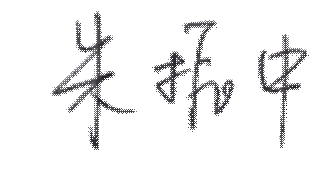 培养单位负责人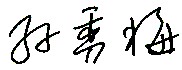 